Reservation mot finans- och näringsutskottets betänkande nr 2/2019-2020 gällande Ålands budget för år 2020Understöd till ekonomiskt utsatta grupperLandskapsregeringen borde som ett alternativ till en lagstiftning om social kreditgivning utreda möjligheten hur utsatta grupper kunde erhålla ett månatligt understöd utan egen ansökan.FÖRSLAG	Med anledning av det ovanstående föreslår jag att texten under rubriken ”Social omsorg” i betänkandets allmänna motivering får följande tillägg:”Från ÅSUB:s rapport ’Ekonomisk utsatthet och social trygghet’ framgår att andelen under den relativa fattigdomsgränsen är relativt konstant omkring 20 procent. Från rapporten framgår även att täckningsgraden av utkomststödet är endast 23 procent på Åland mot 54 procent i Finland.Därför föreslår utskottet att landskapsregeringen som ett alternativ till en lagstiftning om social kreditgivning skulle utreda möjligheten hur utsatta grupper kunde erhålla ett månatligt understöd utan egen ansökan. Detta understöd bör vara skattefritt och bör inte påverka övriga sociala förmåner. Det kunde exempelvis rikta sig till personer som lyfter folkpension, sjukpension eller som på grund av långvarig sjukdom eller arbetslöshet inte längre erhåller inkomstrelaterade ersättningar.”Understöd t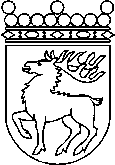 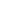 Understöd tÅlands lagtingRESERVATIONRESERVATIONUnderstöd tLagtingsledamot DatumUnderstöd tStephan Toivonen2019-12-05Understöd tUnderstöd tTill Ålands lagtingTill Ålands lagtingTill Ålands lagtingTill Ålands lagtingTill Ålands lagtingMariehamn den 5 december 2019Mariehamn den 5 december 2019Stephan Toivonen